Фототаблица осмотра конструкций расположенныхпо адресу: ул. Республики от 12.01.2023.Съёмка проводилась в 10 часов 59 минут телефоном Xiaomi 11T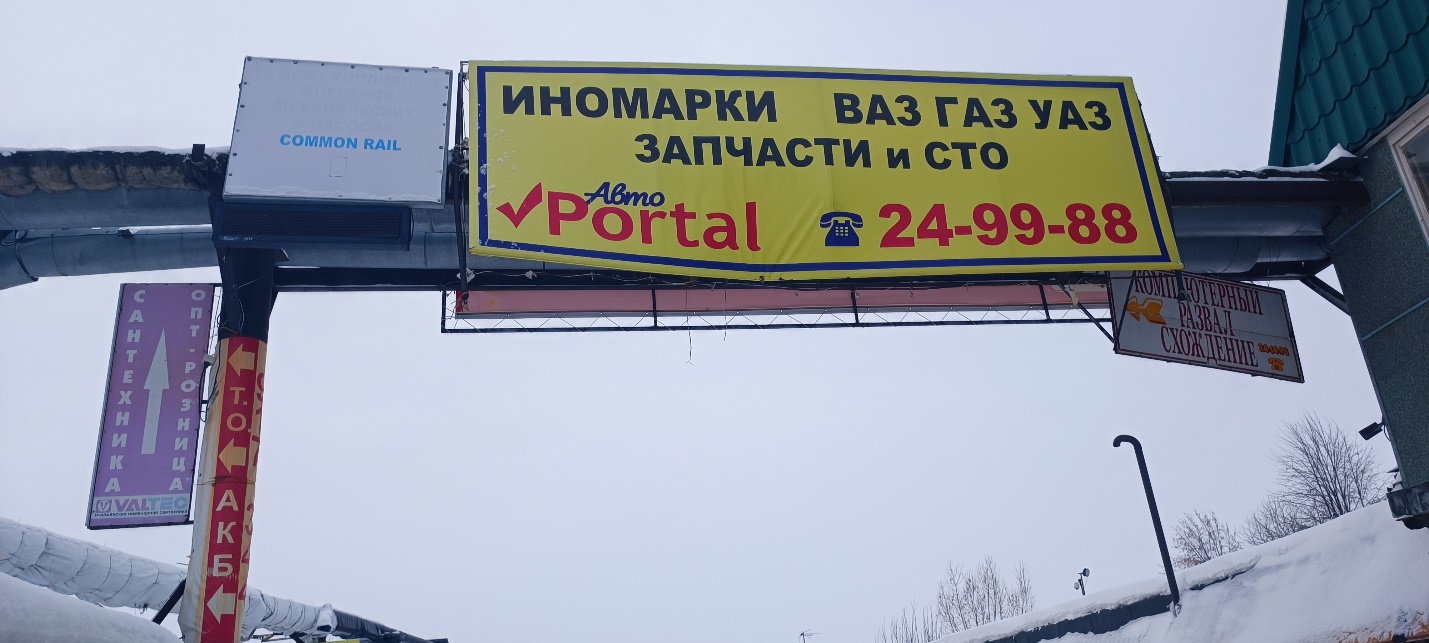 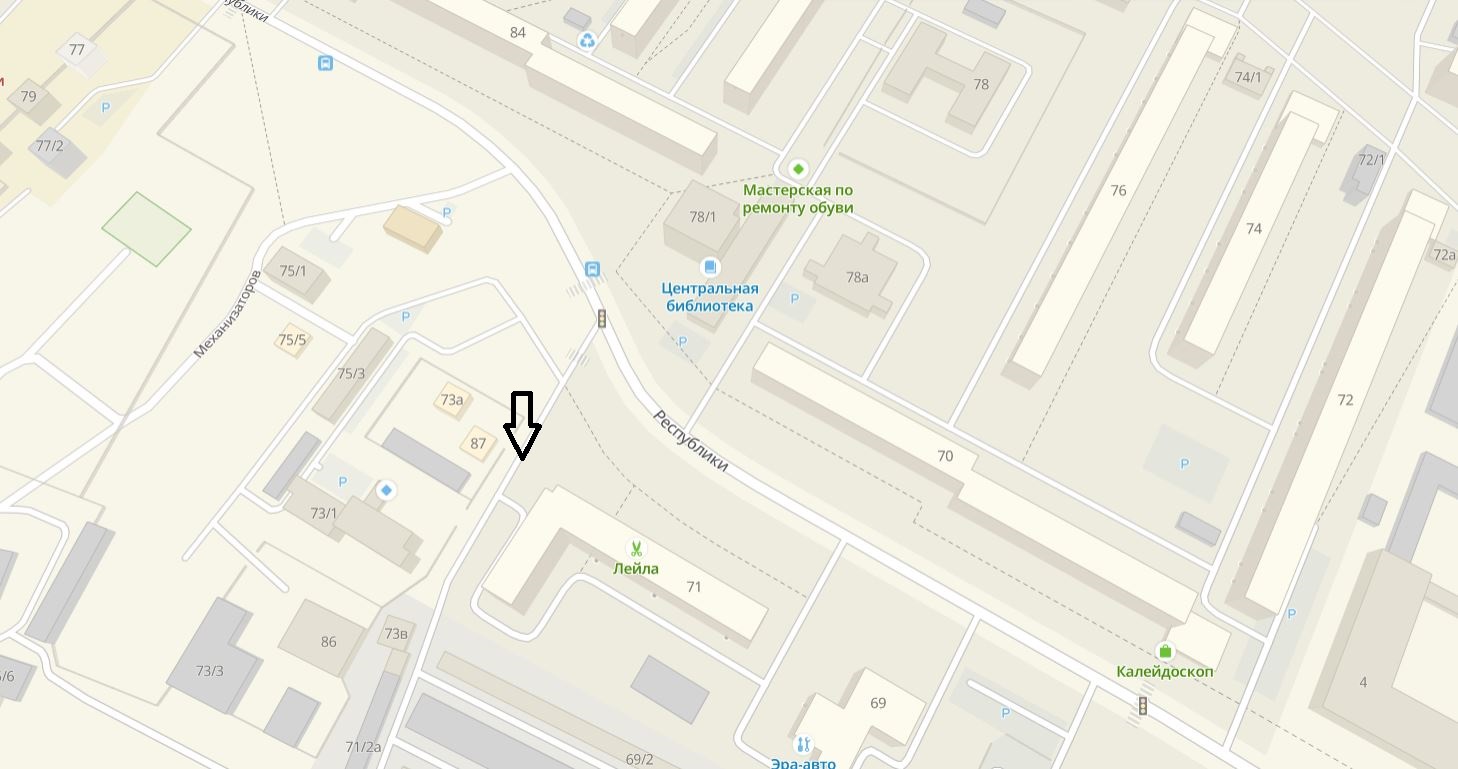 